Викторина «Азбука безопасности»(для дошкольников 6-7 лет)Ответ должен быть представлен в виде одного слова или одного числа (без другихдополнительных символов)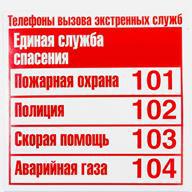 служб надо обязательно знать наизусть. На картинке указаны телефоны экстренных служб.Какой номер должен стоять вместо вопросительного знака? Это единый телефон службы спасения. Огонь с древних времен дружит с человеком: согревает его, освещает жилище, помогает приготовить пищу. Сила его велика. Но если с силой обращаться неосторожно, то он может стать страшным врагом и погубить все, что есть в доме.Найди изображения, где представлен огонь-друг. Сосчитай, сколько таких изображений получилось? 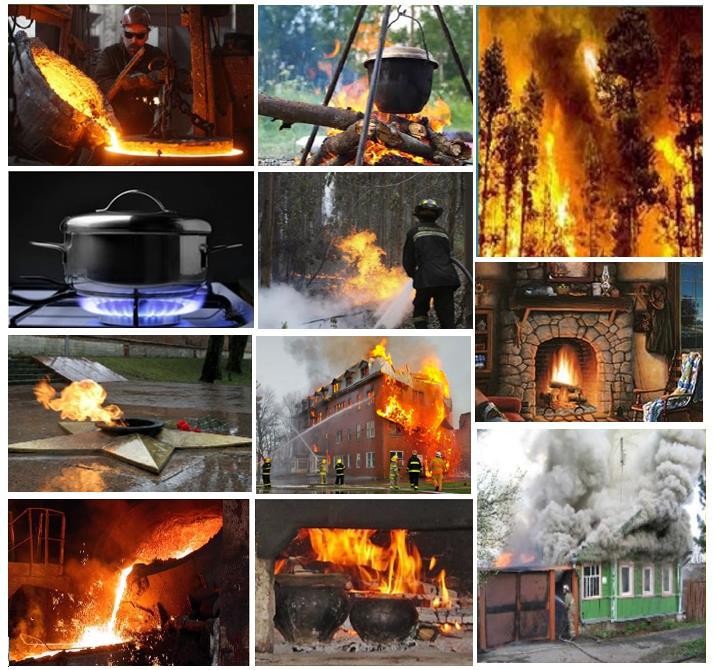 Бывает, что и в сказках случается пожар. В сказке Корнея Ивановича Чуковского лисички взяли спички и подожгли синее море.Море пламенем горит, Выбежал из моря кит: «Эй, пожарные, бегите! Помогите, помогите!»Кто тушил море пирогами, блинами и сушеными грибами?лягушата  2) лисички  3) крокодил  4) бабочка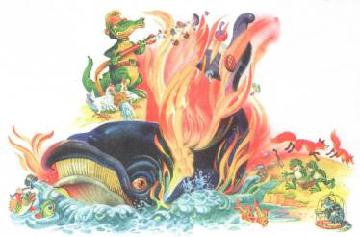 БЕЗОПАСНОСТЬ НА УЛИЦЕТы вышел из дома на улицу. Человека, идущего по дороге пешком, называют пешеходом. Пешеходы могут переходить улицу только на … свет светофора.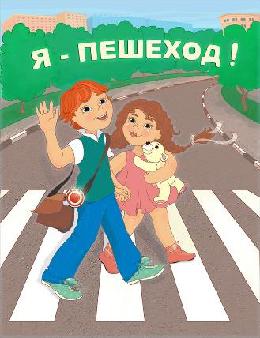 Вставь пропущенное слово. красныйзеленыйжелтыйна любой, если никто не видитБезопасность на улицах города зависит от каждого из нас! Пешеходы должны переходить дорогу по пешеходным переходам. Они обозначены специальной дорожной разметкой — широкими белыми полосами.Как называют такой пешеходный переход? __Р_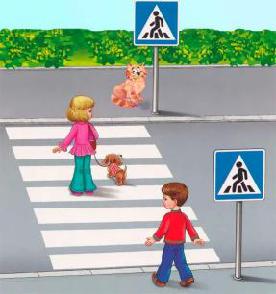 ЗДОРОВЫЙ ОБРАЗ ЖИЗНИ И БЕЗОПАСНОСТЬ В БЫТУ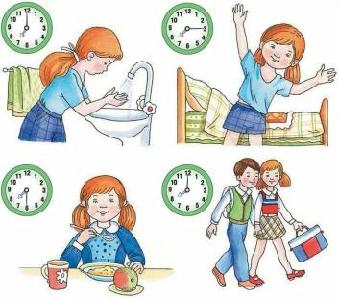 Стать здоровым ты решил, значит, соблюдай _ _ж и_Что нужно соблюдать? Каждый день нас окружает множество предметов. Некоторые из них безопасные. Но есть такие предметы, которые при неосторожном обращении с ними становятся опасными.Посмотри на картинку. Сосчитай предметы, которые могут нести опасность, если с ними неосторожно обращаться.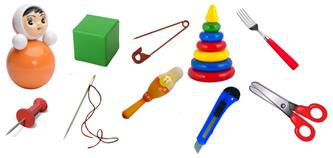 БЕЗОПАСНОСТЬ В ПРИРОДЕ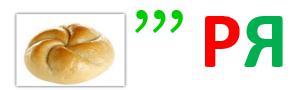 Разгадай ребус, в котором зашифрованы опасные природные явления.ПОЖАРНАЯ БЕЗОПАСНОСТЬПОЖАРНАЯ БЕЗОПАСНОСТЬ1.Это должен каждый знать!Это должен каждый знать!Это должен каждый знать!Это должен каждый знать!??В каждом городе есть службы безопасности. Телефоны этихВ каждом городе есть службы безопасности. Телефоны этих?